Busto Arsizio, 06/12/2016Agli alunni delle classi   2MOGGETTO: variazione orarioSi comunica che il giorno venerdì 9 dicembre  2016   le lezioni  della classe  2M   inizieranno alle 9.15                                                                             Per la Dirigenza	                                                                Daniela Paludetto-------------------------------------------------------------------------------------------------------------------------   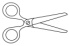 Da riconsegnare alla scuola  Nome  ……………………… Cognome ……………………….. Classe …….. dell’alunno/aSi comunica che il giorno venerdì 9 dicembre  2016   le lezioni  della classe  2M   inizieranno alle 9.15                                                                Firma di un genitore per presa visione                                                      --------------------------------------------------                                            	